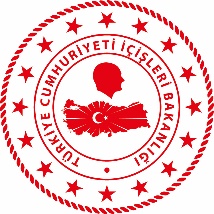 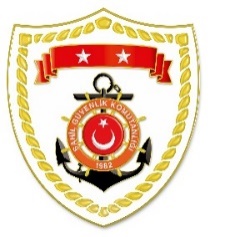 SG Karadeniz Bölge KomutanlığıSG Marmara ve Boğazlar Bölge KomutanlığıSG Ege Deniz Bölge KomutanlığıS.
NoTARİHMEVKİ VE ZAMANKURTARILAN SAYISIKURTARILAN/YEDEKLENEN TEKNE SAYISIAÇIKLAMA119 Haziran 2022ZONGULDAK/Kozlu17.153-Değirmenağzı sahilinde 3 şahsın kayalıklarda mahsur kaldığı bilgisinin alınması üzerine icra edilen arama kurtarma faaliyeti neticesinde bahse konu şahıslar kurtarılarak sahile intikal ettirilmiştir. S.
NoTARİHMEVKİ VE ZAMANKURTARILAN SAYISIKURTARILAN/YEDEKLENEN TEKNE SAYISIAÇIKLAMA118 Haziran 2022İSTANBUL/Fatih13.4021Fatih açıklarında makine arızasıyla nedeniyle sürüklenen ve yardım talebinde bulunan özel bir tekne, içerisindeki 2 şahıs ile birlikte yedeklenerek Haliç Limanı’na intikal ettirilmiştir.218 Haziran 2022İSTANBUL/Bakırköy
15.50--Yeşilköy Mahallesi açıklarında 1 şahsın boğulma tehlikesi geçirdiği ve gözden kaybolduğu bilgisinin alınması üzerine icra edilen arama kurtarma faaliyetleri neticesinde bahse konu şahsın cansız bedeni denizden alınmış ve sahilde 112 Acil Sağlık Ambulansı personeline teslim edilmiştir.S.
NoTARİHMEVKİ VE ZAMANKURTARILAN SAYISIKURTARILAN/YEDEKLENEN TEKNE SAYISIAÇIKLAMA117 Haziran 2022MUĞLA/Marmaris01.3016-Bozburun mevkiisinde kayalık bölgede mahsur kalan 16 düzensiz göçmen kurtarılmıştır.217 Haziran 2022İZMİR/Seferihisar01.1539-Seferihisar açıklarında motor arızası nedeniyle sürüklenen ve yardım talebinde bulunan lastik bot içerisindeki 39 düzensiz göçmen kurtarılmıştır.317 Haziran 2022MUĞLA/Bodrum01.401-Bodrum açıklarında Yunanistan unsurları tarafından Türk Karasularına geri itilen lastik bot içerisindeki 1 düzensiz göçmen kurtarılmıştır.417 Haziran 2022MUĞLA/Marmaris10.006-Bozburun mevkiisinde kayalık bölgede mahsur kalan 6 düzensiz göçmen kurtarılmıştır.517 Haziran 2022MUĞLA/Marmaris10.5028-Marmaris açıklarında Yunanistan unsurları tarafından Türk Karasularına geri itilen lastik bot içerisindeki 28 düzensiz göçmen kurtarılmıştır.617 Haziran 2022İZMİR/Çeşme17.3043-Çeşme açıklarında Yunanistan unsurları tarafından Türk Karasularına geri itilen 2 can salı içerisindeki toplam 43 düzensiz göçmen kurtarılmıştır.718 Haziran 2022İZMİR/Menderes07.2034-Menderes açıklarında Yunanistan unsurları tarafından Türk Karasularına geri itilen lastik bot içerisindeki 34 düzensiz göçmen kurtarılmıştır.818 Haziran 2022İZMİR/Karaburun07.4032-Karaburun açıklarında Yunanistan unsurları tarafından Türk Karasularına geri itilen lastik bot içerisindeki 32 düzensiz göçmen kurtarılmıştır.918 Haziran 2022BALIKESİR/Edremit15.001-Edremit açıklarında denize giren ve gözden kaybolan 1 şahsın bulunması maksadıyla icra edilen arama kurtarma faaliyeti neticesinde bahse konu şahıs sağ ve bilinci açık olarak denizden alınmış ve Akçay Sahili’ne intikal ettirilmiştir1019 Haziran 2022MUĞLA/Datça00.453-Datça açıklarında Yunanistan unsurları tarafından Türk Karasularına geri itilen can salı içerisindeki 3 düzensiz göçmen kurtarılmıştır.1119 Haziran 2022MUĞLA/Fethiye03.4514-Fethiye açıklarında Yunanistan unsurları tarafından Türk Karasularına geri itilen lastik bot içerisindeki 14 düzensiz göçmen kurtarılmıştır.1219 Haziran 2022AYDIN/Kuşadası14.3533-Kuşadası açıklarında Yunanistan unsurları tarafından Türk Karasularına geri itilen lastik bot içerisindeki 33 düzensiz göçmen kurtarılmıştır.1319 Haziran 2022İZMİR/Çeşme12.5521Çeşme açıklarında makine arızası nedeniyle sürüklenen ve yardım talebinde bulunan özel bir tekne, içerisindeki 2 şahıs ile birlikte yedeklenerek Dalyan Balıkçı Barınağına intikal ettirilmiştir.1419 Haziran 2022İZMİR/Mordoğan18.3531Mordoğan açıklarında makine arızası nedeniyle sürüklenen ve yardım talebinde bulunan özel bir tekne, içerisindeki 3 şahıs ile birlikte yedeklenerek Manav İskelesi’ne intikal ettirilmiştir.